49    Sigara Satış Fiyatları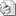 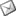 Sayı     : 2010 / 49İLGİ   : TESK’in 07.01.2010 tarih, 0047 Sayı, 3 no.lu genelgesiKonfederasyonumuzun sigara satış fiyatlarındaki artış ve sigara üreticilerinin satış komisyonlarını azaltma kararları ile ilgili olarak Birliğimize gönderilmiş olduğu ilgi genelgesi ekte takdim edilmiştir.Bilgilerinizi ve Konfederasyonumuza iletilmek üzere 15 Ocak 2010 tarihinde kadar görüşlerinizin birliğimize bildirilmesi hususunda gereğini rica ederiz.Özcan KILKIŞ                                                                                               Hilmi KURTOĞLUGenel Sekreter                                                                                                Başkan Vekili  EKİ     : İlgi genelge fotokopisi003 Nolu Genelge (Sigara Satış Fiyatları)